You are asked to provide your own tables, chairs and gazebo if required. Stalls cost just £5.00. To book please complete this form and return it along with your stall payment via the methods detailed above by 10th May 2019.  No vehicle movement is permitted on the fete field until the event has finished. If you are operating a stall/attraction or will be supplying food/drink you will be required to have your own public liability cover – a copy of your policy number will be required. If you need a risk assessment of the area, it is your responsibility to carry this outSTALL BOOKING FORM FOR ASSOCIATIONSWe are delighted to confirm the date of this year’s Overton Village Fete which aims to bring the community together and provide a fun day out for everyone!The success of previous fetes shows what a great opportunity this is for you to showcase your business’s products and activities and we hope that you will continue to support this fabulous event this year.Please return the slip below to:Overton Village Hall,Penyllan Street,Overton, LL13 0LE Or place in the OCC box outside the Village HallAlternatively you can email it to: overtonfete@outlook.comPlease submit your form by 10th May 2019 to confirm your attendance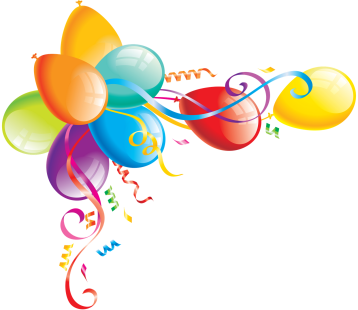   ………    …….    ……    …….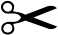   ………    …….    ……    …….